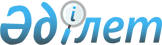 Об установлении ограничительных мероприятий
					
			Утративший силу
			
			
		
					Решение акима Кокалажарского сельского округа района имени Габита Мусрепова Северо-Казахстанской области от 18 мая 2017 года № 3. Зарегистрировано Департаментом юстиции Северо-Казахстанской области 29 мая 2017 года № 4198. Утратило силу решением акима Кокалажарского сельского округа района имени Габита Мусрепова Северо-Казахстанской области от 13 декабря 2017 года № 12
      Сноска. Утратило силу решением акима Кокалажарского сельского округа района имени Габита Мусрепова Северо-Казахстанской области от 13.12.2017 № 12 (вводится в действие со дня его первого официального опубликования).
      В соответствии с подпунктом 7) статьи 10-1 Закона Республики Казахстан от 10 июля 2002 года "О ветеринарии", на основании представления главного государственного ветеринарно-санитарного инспектора района имени Габита Мусрепова Северо-Казахстанской области от 16 мая 2017 года № 08-08/193, аким Кокалажарского сельского округа района имени Габита Мусрепова Северо-Казахстанской области РЕШИЛ:
      1. В связи с возникновением заболевания бруцеллез установить ограничительные мероприятия на территории села Мадениет Кокалажарского сельского округа района имени Габита Мусрепова Северо-Казахстанской области.
      2. Контроль за исполнением настоящего решения оставляю за собой.
      3. Настоящее решение вводится в действие со дня его первого официального опубликования.
					© 2012. РГП на ПХВ «Институт законодательства и правовой информации Республики Казахстан» Министерства юстиции Республики Казахстан
				
      Аким округа

К. Ахметжанов
